Vorschlag zur Auszeichnung einer Sportlerin/ eines Sportlers mit besonderer Leistung (bitte wenn möglich elektronisch ausfüllen)Per Fax: 	+49 391 567 5453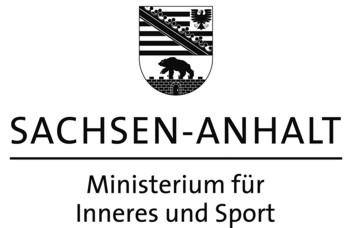 Per E-Mail:	sportreferat@mi.sachsen-anhalt.deMinisterium für Inneres und Sportdes Landes Sachsen-AnhaltReferat 36Halberstädter Straße 2/am „Platz des 17. Juni“39112 MagdeburgAngaben zur eigenen Person/ KontaktpersonName, Vorname:Verein und Funktion im Verein:Str. Nr.:PLZ Ort:Telefonnr. E-Mail-Adresse:Angaben zur vorgeschlagenen PersonName, Vorname:Geburtsdatum:Str. Nr.:PLZ Ort:Name des Sportvereins:Mitglied im Sportverein seit:Für welche Kategorie wird der/die Sportler/in vorgeschlagen? Sportler/in mit längster aktiver Zeit		 Aktiv mit Handicap  Für sich und andere aktiv			 Jüngste/r erfolgreiche/r Teilnehmer/inAufgrund welcher Leistungen sollte die Person am 26. November 2020 ausgezeichnet werden? Begründung: (ggfs. Beiblatt benutzen)Hinweis:Es ist beabsichtigt, die Auswahl der zu ehrenden Personen zusammen mit dem LSB bis zum 30. September 2020 zu treffen. Sofern Sie bis zum 30. Oktober 2020 keine Mitteilung erhalten haben, ist davon auszugehen, dass die von Ihnen vorgeschlagene Person in diesem Jahr leider nicht ausgewählt werden konnte.Datenschutzerklärung:Die vorgeschlagene Person hat die Datenschutzhinweise des Ministeriums für Inneres und Sport für die Durchführung von Ehrungsverfahren im Bereich Sport ausgehändigt bekommen, zur Kenntnis genommen und willigt ausdrücklich in die Datenverarbeitung durch das Ministerium für Inneres und Sport ein. Die unterzeichnete Einwilligung ist als Anlage beigefügt. Datum				Unterschrift und Stempel des Vereins